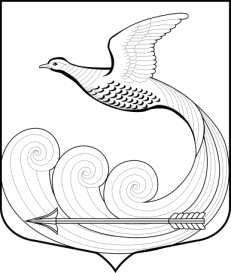 СОВЕТ ДЕПУТАТОВМуниципального образования Кипенское сельское поселениеЛомоносовского муниципального районаЛенинградской областиТРЕТЬЕГО СОЗЫВАРЕШЕНИЕ № 33д. Кипень                                                                          «12»   сентября 2017 года                                                                   «О принятии нового Устава муниципального образования Кипенское сельское поселение муниципального образования Ломоносовского муниципального района Ленинградской области в третьем (окончательном) чтении » Рассмотрев представленные предложения по итогам публичных слушаний, заседаний рабочей группы по подготовке новой редакции  Устава муниципального образования Кипенское сельское поселение Ломоносовского муниципального района Ленинградской области и в связи с внесением изменений и дополнений в Федеральный закон от 06 октября 2003г. №131-ФЗ « Об общих принципах организации местного самоуправления в Российской Федерации», от 07.05. 2009г. № 90-ФЗ, от 23.11.2009г. № 261-ФЗ, от 28.11.2009г. № 283-ФЗ, от 27.10.2009г. № 365-ФЗ, от  05.04.2010 № 40-ФЗ, от 08.05.2010г. №83-ФЗ, от 27.07.2010г. № 191-ФЗ, от 27.07.2010г. № 237-ФЗ, от 28.09.2010г. №243-ФЗ, от 03.11.2010г. №286-ФЗ, от 29.11.2010г. №313-ФЗ, от 29.11.2010г. № 315-ФЗ, от 29.12.2010г. № 442-ФЗ,от 20.03.2011г. № 38-ФЗ, от 21.04.2011г. №69-ФЗ, от 03.052011г. №88-ФЗ, от 11.07.2011г. №192-ФЗ, от 18.07.2011г. № 224-ФЗ, от 18.07.2011 № 242-ФЗ, от 18.07.2011г. № 243-ФЗ, от 19.07.2011г. № 247-ФЗ, от 19.07.2011 № 246-ФЗ, от 25.07.2011г. № 263-ФЗ, от 21.11.2011г. № 329-ФЗ, от 30.11.2011г. № 361-ФЗ, от 03.12.2011 №392-ФЗ, от 06.12.2011 №411-ФЗ, от 25.06.2012г. №91-ФЗ, от 25.06.2012 № 93-ФЗ, от 29.06.2012г. № 96-ФЗ, от 10.07.2012г. №110-ФЗ, от 02.04.2014г. № 70-ФЗ, от 27.05.2014г. № 136-ФЗ, от 23.06.2014 №165-ФЗ, от 23.06.2014 № 171-ФЗ, от 21.07.2014 № 217-ФЗ,от 21.07.2014г. № 234-ФЗ, от 21.07.2014г. № 256-ФЗ, от04.10.2014г. № 290-ФЗ, от 14.10.2014г. № 307-ФЗ, от 22.10.2014 № 315-ФЗ, от 22.12.2014г. №431-ФЗ, от 22.12.2014г. № 447-ФЗ, от 29.12.2014г. №454-ФЗ, от 29.12.2014г. № 456-ФЗ, от 29.12.2014г. № 458-ФЗ, от 31.12.2014 № 499-ФЗ, от 31.12.2014г., от 31.12.2014г. № 519-ФЗ, от 03.02.2015г. №8-ФЗ, от 08.032015г. № 23-ФЗ, от 30.03.2015г. № 63-ФЗ, от 30.03.2015г. № 64-ФЗ, от 29.06.2015г. № 187-ФЗ, от 29.06.2015г. № 204-ФЗ, от 05.10.2015г. № 288-ФЗ, от 30.11.2015г. № 303-ФЗ, от 28.11.2015г. №357-ФЗ, от 30.12.2015г. № 446-ФЗ, от 30.12.2015г. № 447-ФЗ, от 15.02.2016г. № 17-ФЗ, от 02.06.2016г. №171-ФЗ, от 23.06.2016г. № 197-ФЗ, от 30.07.2016г. № 298-ФЗ,с измен, внесенными Постановлениями Конституционного Суда РФ от 29.03.2011г. № 2-П, от 07.07.2011г. №15-П,руководствуясь пунктом 2 статьи 1 ФЗ №-97 от 21 июля 2005 г. «О государственной регистрации Уставов муниципальных образований», Совет депутатов муниципального образования МО Кипенское сельское поселение Ломоносовского муниципального района Ленинградской области решил:Принять новый Устав муниципального образования Кипенское сельское поселение муниципального образования Ломоносовского муниципального района Ленинградской области  согласно Приложению.Поручить главе муниципального образования Кипенское сельское поселение Ломоносовского муниципального района Ленинградской области Кюне М.В. в течении 15 дней со дня принятия настоящего решения представить установленным порядком принятые изменения и дополнения в Устав муниципального образования Кипенское сельское поселение Ломоносовского муниципального района Ленинградской области для государственной регистрации в Главное управление Министерства юстиции РФ по Санкт-Петербургу и Ленинградской области.Настоящее решение вступает в силу после Государственной       регистрации и опубликования (обнародования) в средствах массовой информации и на сайте МО Кипенское сельское поселение в сети Интернет.Председатель совета депутатов МО Кипенское сельское поселение.                                          М. В. КюнеУСТАВКипенского сельского поселения
Ломоносовского районаЛенинградской области2017 годОГЛАВЛЕНИЕГЛАВА 1. ОБЩИЕ ПОЛОЖЕНИЯ	4Статья 1. Наименование муниципального образования, место нахождения органов местного самоуправления	4Статья 2. Официальные символы Кипенского сельского поселения и порядок их официального использования	4ГЛАВА 2. ВОПРОСЫ МЕСТНОГО ЗНАЧЕНИЯ	4Статья 3. Перечень вопросов местного значения	4ГЛАВА 3. ФОРМЫ, ПОРЯДОК И ГАРАНТИИ УЧАСТИЯ НАСЕЛЕНИЯ В РЕШЕНИИ ВОПРОСОВ МЕСТНОГО ЗНАЧЕНИЯ	4Статья 4. Местный референдум	4Статья 5. Муниципальные выборы	4Статья 6. Голосование по отзыву депутата совета депутата	4Статья 7. Процедура отзыва депутата совета депутатов	4Статья 8. Голосование по вопросам изменения границ и преобразования муниципального образования	4Статья 9.Правотворческая инициатива граждан	4Статья 10. Территориальное общественное самоуправление	4Статья 11. Собрание граждан	4Статья 12. Конференция граждан (собрание делегатов)	4Статья 13. Публичные слушания	4Статья 14. Опрос граждан	4Статья 15. Обращения граждан в органы местного самоуправления	4Статья 16. Иные формы непосредственного осуществления населением местного самоуправления и участия в его осуществлении	4ГЛАВА 4. ОРГАНЫ МЕСТНОГО САМОУПРАВЛЕНИЯ, ДОЛЖНОСТНЫЕ ЛИЦА МЕСТНОГО САМОУПРАВЛЕНИЯ И ИЗБИРАТЕЛЬНАЯ КОМИССИЯ МУНИЦИПАЛЬНОГО ОБРАЗОВАНИЯ, ИХ ПОЛНОМОЧИЯ И ОТВЕТСТВЕННОСТЬ	4Статья 17. Органы местного самоуправления и должностные лица Кипенского сельского поселения	4Статья 18. Совет депутатов Кипенского сельского поселения	4Статья 19. Полномочия совета депутатов Кипенского сельского поселения	4Статья 20. Досрочное прекращение полномочий совета депутатов	4Статья 21. Порядок принятия решения совета депутатов о самороспуске	4Статья 22. Депутат совета депутатов Кипенского сельского поселения	4Статья 23. Досрочное прекращение полномочий депутата	4Статья 24. Глава Кипенского сельского поселения	4Статья 25. Полномочия главы Кипенского сельского поселения	4Статья 26. Досрочное прекращение полномочий главы Кипенского сельского поселения	4Статья 27. Администрация Кипенского сельского поселения	4Статья 28. Полномочия администрации Кипенского сельского поселения	4Статья 29. Муниципальный финансовый контроль	45Статья 30. Избирательная комиссия	4Статья 31. Осуществление органами местного самоуправленияотдельных государственных полномочий	4Статья 32. Виды ответственности органов местного самоуправления и должностных лиц местного самоуправления	4ГЛАВА 5. МУНИЦИПАЛЬНЫЕ ПРАВОВЫЕ АКТЫ	4Статья 33. Система муниципальных правовых актов	4Статья 34. Порядок принятия муниципальных правовых актов	4Статья 35. Официальное опубликование (обнародование) муниципальных правовых актов	4Статья 36. Вступление в силу муниципальных правовых актов	4ГЛАВА 6. ПОРЯДОК СОСТАВЛЕНИЯ И РАССМОТРЕНИЯ ПРОЕКТА МЕСТНОГО БЮДЖЕТА, УТВЕРЖДЕНИЯ И ИСПОЛНЕНИЯ МЕСТНОГО БЮДЖЕТА, ОСУЩЕСТВЛЕНИЯ КОНТРОЛЯ ЗА ЕГО ИСПОЛНЕНИЕМ, СОСТАВЛЕНИЯ И УТВЕРЖДЕНИЯ ОТЧЕТА ОБ ИСПОЛНЕНИИ МЕСТНОГО БЮДЖЕТА	4Статья 37. Порядок составления и рассмотрения проекта бюджета Кипенского сельского поселения	4Статья 38. Порядок исполнения бюджета Кипенского сельского поселения	4Статья 39. Порядок осуществления контроля за исполнением бюджета  Кипенского сельского поселения	4Статья 40. Порядок утверждения отчета об исполнении бюджета Кипенского сельского поселения	4ГЛАВА 7. ЗАКЛЮЧИТЕЛЬНЫЕ ПОЛОЖЕНИЯ	4Статья 41. Порядок принятия, внесения изменений и дополнений в устав Кипенского сельского поселения	4ГЛАВА 1. ОБЩИЕ ПОЛОЖЕНИЯСтатья 1. Наименование муниципального образования, место нахождения органов местного самоуправленияНаименование муниципального образования – Кипенское сельское поселение Ломоносовского района Ленинградской области (далее –Кипенское сельское поселение, поселение, муниципальное образование). Сокращенное наименование– «Кипенское сельское поселение» и наименование, установленное в части первой данной статьи, равнозначны.Административный центр – деревня Кипень Ломоносовского района Ленинградской области.Местное самоуправление в Кипенском сельском поселении осуществляется в границах, определенных законом Ленинградской области от 15 июня 2010 года № 32-оз «Об административно-территориальном устройстве Ленинградской области и порядке его изменения».5.Совет депутатов Кипенского сельского поселения Ломоносовского района (далее – совет депутатов), глава Кипенского сельского поселения Ломоносовского района (далее – глава поселения), администрация Кипенского сельского поселения Ломоносовского района(далее – администрация) размещаются по адресу: 188515, Российская Федерация, Ленинградская область, Ломоносовский район, д. Кипень., Ропшинское шоссе, д. 5.Статья 2. Официальные символы Кипенского сельского поселения и порядок их официального использованияОфициальные символы Кипенского сельского поселения
(далее – официальные символы) устанавливаются в соответствии с федеральным законодательством и геральдическими правилами, отражают исторические, культурные, национальные и иные местные традиции и особенности.Официальные символы подлежат государственной регистрации в порядке, установленном федеральным законодательством.Официальные символы муниципального образования и порядок официального использования указанных символов установлены решением совета депутатов от 11.03.2009г. № 9 и зарегистрированы в Государственном геральдическом регистре Российской Федерации (свидетельство от 25 апреля 2009 года № 4771 и № 4772).ГЛАВА 2. ВОПРОСЫ МЕСТНОГО ЗНАЧЕНИЯСтатья 3. Перечень вопросов местного значенияК вопросам местного значения Кипенского сельского поселения в соответствии с Федеральным законом от 6 октября 2003 года № 131-ФЗ "Об общих принципах организации местного самоуправления в Российской Федерации" (далее - Федеральный закон от 6 октября 2003 года 
№ 131-ФЗ) относятся:составление и рассмотрение проекта бюджета поселения, утверждение и исполнение бюджета поселения, осуществление контроля за его исполнением, составление и утверждение отчета об исполнении бюджета поселения;установление, изменение и отмена местных налогов и сборов поселения;владение, пользование и распоряжение имуществом, находящимся в муниципальной собственности поселения;обеспечение первичных мер пожарной безопасности в границах населенных пунктов поселения;создание условий для обеспечения жителей поселения услугами связи, общественного питания, торговли и бытового обслуживания;создание условий для организации досуга и обеспечения жителей поселения услугами организаций культуры;обеспечение условий для развития на территории поселения физической культуры, школьного спорта и массового спорта, организация проведения официальных физкультурно-оздоровительных и спортивных мероприятий поселения;формирование архивных фондов поселения;утверждение правил благоустройства территории поселения, устанавливающих в том числе требования по содержанию зданий (включая жилые дома), сооружений и земельных участков, на которых они расположены, к внешнему виду фасадов и ограждений соответствующих зданий и сооружений, перечень работ по благоустройству и периодичность их выполнения; установление порядка участия собственников зданий (помещений в них) и сооружений в благоустройстве прилегающих территорий; организация благоустройства территории поселения (включая освещение улиц, озеленение территории, установку указателей с наименованиями улиц и номерами домов, размещение и содержание малых архитектурных форм);присвоение адресов объектам адресации, изменение, аннулирование адресов, присвоение наименований элементам улично-дорожной сети (за исключением автомобильных дорог федерального значения, автомобильных дорог регионального или межмуниципального значения, местного значения муниципального района), наименований элементам планировочной структуры в границах поселения, изменение, аннулирование таких наименований, размещение информации в государственном адресном реестре;содействие в развитии сельскохозяйственного производства, создание условий для развития малого и среднего предпринимательства;организация и осуществление мероприятий по работе с детьми и молодежью в поселении;оказание поддержки гражданам и их объединениям, участвующим в охране общественного порядка, создание условий для деятельности народных дружин.К вопросам местного значения Кипенского сельского поселения в соответствии с законодательством Ленинградской области относятся:1) дорожная деятельность в отношении автомобильных дорог местного значения в границах населенных пунктов поселения и обеспечение безопасности дорожного движения на них, включая создание и обеспечение функционирования парковок (парковочных мест), осуществление муниципального контроля за сохранностью автомобильных дорог местного значения в границах населенных пунктов поселения, а также осуществление иных полномочий в области использования автомобильных дорог и осуществления дорожной деятельности в соответствии с законодательством Российской Федерации;2) обеспечение проживающих в поселении и нуждающихся в жилых помещениях малоимущих граждан жилыми помещениями, организация строительства и содержания муниципального жилищного фонда, создание условий для жилищного строительства, осуществление муниципального жилищного контроля, а также иных полномочий органов местного самоуправления в соответствии с жилищным законодательством;3) создание условий для предоставления транспортных услуг населению и организация транспортного обслуживания населения в границах поселения;4) участие в профилактике терроризма и экстремизма, а также в минимизации и (или) ликвидации последствий проявлений терроризма и экстремизма в границах поселения;5) создание условий для реализации мер, направленных на укрепление межнационального и межконфессионального согласия, сохранение и развитие языков и культуры народов Российской Федерации, проживающих на территории поселения, социальную и культурную адаптацию мигрантов, профилактику межнациональных (межэтнических) конфликтов;6) участие в предупреждении и ликвидации последствий чрезвычайных ситуаций в границах поселения;7) организация библиотечного обслуживания населения, комплектование и обеспечение сохранности библиотечных фондов библиотек поселения;8) сохранение, использование и популяризация объектов культурного наследия (памятников истории и культуры), находящихся в собственности поселения, охрана объектов культурного наследия (памятников истории и культуры) местного (муниципального) значения, расположенных на территории поселения;9) создание условий для развития местного традиционного народного художественного творчества, участие в сохранении, возрождении и развитии народных художественных промыслов в поселении;10) создание условий для массового отдыха жителей поселения и организация обустройства мест массового отдыха населения, включая обеспечение свободного доступа граждан к водным объектам общего пользования и их береговым полосам;11) участие в организации деятельности по сбору (в том числе раздельному сбору) и транспортированию твердых коммунальных отходов;12) использование, охрана, защита, воспроизводство городских лесов, лесов особо охраняемых природных территорий, расположенных в границах населенных пунктов поселения;13) резервирование земель и изъятия земельных участков в границах поселения для муниципальных нужд, осуществления муниципального земельного контроля в границах поселения, осуществления в случаях, предусмотренных Градостроительным кодексом Российской Федерации, осмотров зданий, сооружений и выдачи рекомендаций об устранении выявленных в ходе таких осмотров нарушений;14) организация ритуальных услуг и содержание мест захоронения;15) создание, содержание и организация деятельности 
аварийно-спасательных служб и (или) аварийно-спасательных формирований на территории поселения;16) осуществление мероприятий по обеспечению безопасности людей на водных объектах, охране их жизни и здоровья;17) создание, развитие и обеспечение охраны лечебно-оздоровительных местностей и курортов местного значения на территории поселения, а также осуществление муниципального контроля в области использования и охраны особо охраняемых природных территорий местного значения;18) осуществление в пределах, установленных водным законодательством Российской Федерации, полномочий собственника водных объектов, информирование населения об ограничениях их использования;19) осуществление муниципального лесного контроля; 20) предоставление помещения для работы на обслуживаемом административном участке поселения сотруднику, замещающему должность участкового уполномоченного полиции;21) до 1 января 2017 года предоставление сотруднику, замещающему должность участкового уполномоченного полиции, и членам его семьи жилого помещения на период выполнения сотрудником обязанностей по указанной должности;22) оказание поддержки социально ориентированным некоммерческим организациям в пределах полномочий, установленных статьями 31.1 и 31.3 Федерального закона от 12 января 1996 года № 7-ФЗ «О некоммерческих организациях»;23) обеспечение выполнения работ, необходимых для создания искусственных земельных участков для нужд поселения, проведение открытого аукциона на право заключить договор о создании искусственного земельного участка в соответствии с федеральным законом;24) осуществление мер по противодействию коррупции в границах поселения;25) участие в соответствии с Федеральным законом от 24 июля 2007 года № 221-ФЗ «О государственном кадастре недвижимости» в выполнении комплексных кадастровых работ.К вопросу местного значения Кипенского сельского поселения Ломоносовского района Ленинградской области в соответствии с законодательством Ленинградской области относитсяорганизация в границах поселения электро-, тепло-, газо- и водоснабжения населения, водоотведения, снабжения населения топливом в пределах полномочий, установленных законодательством Российской Федерации.К вопросу местного значения Кипенского сельского поселения Ленинградской области в соответствии с законодательством Ленинградской области относится организации в границах поселения электро-, тепло-, газоснабжения населения, снабжения населения топливом в пределах полномочий, установленных законодательством Российской Федерации, а также осуществления полномочий по утверждению схем водоснабжения и водоотведения поселений.ГЛАВА 3. ФОРМЫ, ПОРЯДОК И ГАРАНТИИ УЧАСТИЯ НАСЕЛЕНИЯ В РЕШЕНИИ ВОПРОСОВ МЕСТНОГО ЗНАЧЕНИЯСтатья 4. Местный референдумРеферендум местный (местный референдум) – референдум, проводимый в соответствии с Конституцией Российской Федерации, федеральными законами, уставом Ленинградской области, законом Ленинградской области, настоящим уставом среди обладающих правом на участие в референдуме граждан Российской Федерации, место жительства которых расположено в границах поселения (далее – граждане, население).Местный референдум проводится по вопросам местного значения по решению совета депутатов, принимаемому по инициативе граждан, избирательных объединений, иных общественных объединений, уставы которых предусматривают участие в выборах и (или) референдумах и которые зарегистрированы в порядке и сроки, установленные федеральным законом, а также на основании совместной инициативы, выдвинутой советом депутатов и главой администрации Кипенского сельского поселения(далее – глава администрации).Порядок назначения и проведения местного референдума, принятия решения на референдуме, опубликования итогов референдума определяется в соответствии с Федеральным законом от 12 июня 2002 года № 67-ФЗ «Об основных гарантиях избирательных прав и права на участие в референдуме граждан Российской Федерации» (далее – Федеральный закон от 12 июня 2002 года № 67-ФЗ) и принимаемым в соответствии с ним законом Ленинградской области для проведения местного референдума.Статья 5. Муниципальные выборыМуниципальные выборы проводятся в целях избрания депутатов совета депутатов муниципального образования (далее – депутат, депутаты) на основе всеобщего, равного и прямого избирательного права при тайном голосовании. Выборы проводятся по мажоритарной избирательной системе относительного большинства по одномандатным/многомандатным (нужно выбрать) округам в соответствии с законом Ленинградской области от 15.03.2012 № 20-оз «О муниципальных выборах в Ленинградской области».Муниципальные выборы назначаются советом депутатов. В случаях, установленных Федеральным законом от 12 июня 2002 года 
№ 67-ФЗ, муниципальные выборы назначаются избирательной комиссией или судом.Гарантии избирательных прав граждан при проведении муниципальных выборов, порядок назначения, подготовки, проведения, установления итогов и определение результатов муниципальных выборов устанавливаются Федеральным законом от 6 октября 2003 года № 131-ФЗ и принимаемым в соответствии с ним законом Ленинградской области.Итоги муниципальных выборов подлежат официальному опубликованию (обнародованию).Статья 6. Голосование по отзыву депутата совета депутатаГолосование по отзыву депутата проводится по инициативе населения в порядке, установленном Федеральным законом от 12 июня 2002 года № 67-ФЗ и принимаемым в соответствии с ним законом Ленинградской области для проведения местного референдума, с учетом особенностей, предусмотренных Федеральным законом от 6 октября 2003 года № 131-ФЗ.Основанием для отзыва депутата является вступившее в законную силу судебное решение, подтверждающее конкретные противоправные решения или действия (бездействие) указанных лиц.Статья 7. Процедура отзыва депутата совета депутатовГраждане – инициаторы отзыва подают коллективное заявление о возбуждении процедуры голосования по отзыву в совет депутатов.Заявление подается от имени инициативной группы численностью не менее 20 избирателей округа. Заявление должно быть подписано каждым членом инициативной группы лично с указанием фамилии, имени, отчества, дня, месяца и года рождения, адреса места жительства, серии и номера паспорта или заменяющего его документа.В заявлении должны содержаться: предложение об отзыве депутата совета депутатов (далее – отзыв), мотивы отзыва, сведения об уполномоченном представителе инициативной группы: фамилия, имя, отчество, адрес места жительства, телефон.К заявлению должны быть приложены документы или их заверенные копии, подтверждающие наличие оснований для возбуждения процедуры отзыва.В поддержку инициативы граждан по голосованию по отзыву собираются подписи участников в количестве 5 (пяти) процентов от числа избирателей, зарегистрированных в Кипенском сельском поселении, при этом число подписей не может быть менее 30.Заявление об отзыве, поступившее в совет депутатов, подлежит рассмотрению на ближайшем заседании совета депутатов.Со дня, следующего за днем принятия избирательной комиссией решения о разрешении сбора подписей в поддержку возбуждения процедуры отзыва, депутат совета депутатов вправе давать объяснения гражданам непосредственно или через средства массовой информации по поводу обстоятельств, ставших основанием для возбуждения процедуры отзыва.Депутат совета депутатов считается отозванным, если за отзыв проголосовало не менее половины избирателей, зарегистрированных в соответствующем избирательном округе Кипенского  сельского поселения.Статья 8. Голосование по вопросам изменения границ и преобразования муниципального образованияГолосование по вопросам изменения границ Кипенского сельского поселения, преобразования муниципального образования назначается советом депутатов и проводится в порядке, установленном Федеральным законом от 12 июня 2002 года № 67-ФЗ, и принимаемым в соответствии с ним законом Ленинградской области для проведения местного референдума, с учетом особенностей, установленных Федеральным законом от 6 октября 2003 года № 131-ФЗ. Статья 9.Правотворческая инициатива гражданПод правотворческой инициативой понимается право граждан вносить на рассмотрение органов местного самоуправления и должностных лиц местного самоуправления муниципального образования проекты муниципальных правовых актов по вопросам местного значения.С правотворческой инициативой может выступить инициативная группа граждан, обладающих избирательным правом, в порядке, установленном решением совета депутатов.Минимальная численность инициативной группы граждан устанавливается вышеуказанным решением и не может превышать 3 (три) процента от числа жителей муниципального образования, обладающих избирательным правом.Проект муниципального правового акта, внесенный в порядке реализации правотворческой инициативы граждан, подлежит обязательному рассмотрению органом местного самоуправления или должностным лицом местного самоуправления Кипенского сельского поселения, к компетенции которых относится принятие соответствующего акта, в течение трех месяцев со дня его внесения с учетом требований Федерального закона от 6 октября 2003 года №131-ФЗ.Мотивированное решение, принятое по результатам рассмотрения проекта муниципального правового акта, внесенного в порядке реализации правотворческой инициативы граждан, в течение двух недель со дня его рассмотрения соответствующим органом местного самоуправления или должностным лицом местного самоуправления официально в письменной форме доводится до сведения внесшей его инициативной группы граждан.Статья 10. Территориальное общественное самоуправлениеПод территориальным общественным самоуправлением понимается самоорганизация граждан для самостоятельного и под свою ответственность осуществления собственных инициатив по вопросам местного значения.Границы территории, на которой осуществляется территориальное общественное самоуправление, устанавливаются решением совета депутатов по предложению граждан, проживающих на указанной территории.Территориальное общественное самоуправление осуществляется в пределах следующих территорий проживания: подъезд многоквартирного жилого дома; многоквартирный жилой дом; группа жилых домов; жилой микрорайон, сельский населенный пункт, не являющийся поселением и иной территории.Порядок организации и осуществления территориального общественного самоуправления, порядок регистрации устава территориального общественного самоуправления, условия и порядок выделения необходимых средств из местного бюджета определяются решением совета депутатов.Территориальное общественное самоуправление может являться юридическим лицом и подлежит государственной регистрации в организационно-правовой форме общественной организации.Порядок назначения и проведения собрания граждан в рамках территориального общественного самоуправления, а также полномочия указанного собрания определяются уставом территориального общественного самоуправления.Статья 11. Собрание гражданДля обсуждения вопросов местного значения, информирования населения о деятельности органов местного самоуправления и должностных лиц местного самоуправления, осуществления территориального общественного самоуправления на части территории муниципального образования могут проводиться собрания граждан.Собрание граждан проводится по инициативе населения, совета депутатов, главы поселения, а также в случаях, предусмотренных уставом территориального общественного самоуправления.Порядок проведения собрания граждан, его полномочия устанавливаются решением совета депутатов.Собрание граждан, проводимое по инициативе совета депутатов назначается решением совета депутатов. Собрание граждан, проводимое по инициативе главы поселения, назначается распоряжением главы поселения.Собрание граждан, проводимое по инициативе населения, назначается советом депутатов. Решение принимается на основании заявления гражданина (граждан), проживающего на территории поселения о проведении собрания граждан, проживающих на соответствующей территории поселения (части территории поселения). В заявлении должно быть указано, для обсуждения какого вопроса местного значения или получения какой информации о деятельности органов или должностных лиц местного самоуправления поселения инициируется проведение собрания граждан. Заявление о проведении собрания граждан рассматривается советом депутатов на очередном заседании. Решение совета депутатов о проведении собрания граждан должно содержать указание о дате, времени и месте проведения собрания граждан, а также подлежащих обсуждению вопросах местного значения, информации о деятельности органов или должностных лиц местного самоуправления. Решение совета депутатов о проведении собрания граждан должно быть опубликовано (обнародовано) не позднее чем за 3 дня до проведения собрания граждан.Статья 12. Конференция граждан (собрание делегатов)В целях, установленных частью 1 статьи 12 настоящего устава в случаях, предусмотренных решением совета депутатов, уставом территориального общественным самоуправлением полномочия собрания граждан могут осуществляться конференцией граждан (собранием делегатов). Порядок назначения и проведения конференции граждан (собрания делегатов), избрания делегатов определяется решением совета депутатов, уставом территориального общественного самоуправления.Итоги конференции граждан (собрания делегатов) подлежат официальному опубликованию.Статья 13. Публичные слушанияДля обсуждения проектов муниципальных правовых актов по вопросам местного значения с участием жителей советом депутатов, главой поселения могут проводиться публичные слушания.Публичные слушания проводятся по инициативе населения, совета депутатов или главы поселения.Публичные слушания, проводимые по инициативе населения или совета депутатов, назначаются советом депутатов, а по инициативе главы поселения - главой поселения.На публичные слушания должны выноситься проекты актов, а также вопросы, указанные в части 3 статьи 28 Федерального закона от 6 октября 2003 года № 131-ФЗ.Порядок организации и проведения публичных слушаний определяется решением совета депутатов в соответствии с частью 4 статьи 28 Федерального закона от 6 октября 2003 года № 131-ФЗ.Статья 14. Опрос гражданОпрос граждан проводится на всей территории Кипенского сельского поселения или на части его территории для выявления мнения населения и его учета при принятии решений органами местного самоуправления и должностными лицами местного самоуправления, а также органами государственной власти.Результаты опроса носят рекомендательный характер.Порядок назначения и проведения опроса определяется решением совета депутатов в соответствии с федеральным законодательством, законодательством Ленинградской области.Статья 15. Обращения граждан в органы местного самоуправленияГраждане имеют право на индивидуальные и коллективные обращения в органы местного самоуправления.Обращения граждан подлежат рассмотрению в порядке и сроки, установленные Федеральным законом от 2 мая 2006 года № 59-ФЗ «О порядке рассмотрения обращений граждан Российской Федерации».Статья 16. Иные формы непосредственного осуществления населением местного самоуправления и участия в его осуществленииНаряду с предусмотренными Федеральным законом от 6 октября 2003 года № 131-ФЗ формами непосредственного осуществления населением местного самоуправления и участия населения в осуществлении местного самоуправления граждане вправе участвовать в осуществлении местного самоуправления в иных формах, не противоречащих Конституции Российской Федерации, федеральным законам и законам Ленинградской области.ГЛАВА 4. ОРГАНЫ МЕСТНОГО САМОУПРАВЛЕНИЯ, ДОЛЖНОСТНЫЕ ЛИЦА МЕСТНОГО САМОУПРАВЛЕНИЯ И ИЗБИРАТЕЛЬНАЯ КОМИССИЯ МУНИЦИПАЛЬНОГО ОБРАЗОВАНИЯ, ИХ ПОЛНОМОЧИЯ И ОТВЕТСТВЕННОСТЬСтатья 17. Органы местного самоуправления и должностные лица 
Кипенского сельского поселенияВ структуру органов местного самоуправления Кипенского сельского поселения входят:совет депутатов Кипенского сельского поселения Ломоносовского района;глава Кипенского сельского поселения Ломоносовского района; администрация Кипенского сельского поселения Ломоносовского района.Правами юридического лица обладают совет депутатов* и администрация, которые являются муниципальными казенными учреждениями, подлежащими государственной регистрации в соответствии с Федеральным законом от 8 августа 2001 года № 129-ФЗ «О государственной регистрации юридических лиц и индивидуальных предпринимателей».Наименования органов местного самоуправления, указанные в части 1 настоящей статьи, могут использоваться без указания муниципального района.Статья 18. Совет депутатов Кипенского  сельского поселения          Совет депутатов состоит из 10 депутатов, которые избираются на муниципальных выборах по двум пятимандатным избирательным округам, образуемым на территории поселенияСрок полномочий совета депутатов составляет 5 (пять) лет. Совет депутатов может осуществлять свои полномочия в случае избрания не менее 2/3 (двух третей) от установленной численности депутатов.Организацию деятельности совета депутатов осуществляет избранный в соответствии с законом Ленинградской области глава поселения, исполняющий полномочия председателя совета депутатов.Вновь избранный совет депутатов собирается на первое заседание не позднее, чем на десятый день со дня избрания в случае избрания не менее 2/3 (двух третей) от установленной численности депутатов.Заседание совета депутатов правомочно, если на нем присутствуют не менее 50 (пятидесяти) процентов от числа избранных депутатов.На первом заседании в соответствии с законом Ленинградской области из состава совета депутатов избираются глава поселения и представитель в совет депутатов Ломоносовского района.Порядок созыва, подготовки и проведения заседаний совета депутатов, рассмотрения и принятия решений советом депутатов, участия депутатов, должностных лиц администрации, представителей общественности, населения в работе совета депутатов, а также порядок решения иных вопросов, в том числе материального, организационно-технического, правового обеспечения работы совета депутатов устанавливаются регламентом совета депутатов (далее – регламент), утверждаемым решением советом депутатов.Совет депутатов решает вопросы, отнесенные к его компетенции, на заседаниях. Заседания созываются главой поселения по мере необходимости, но не реже одного раза в 3 (три) месяца. Внеочередные заседания созываются по инициативе главы поселения.В совете депутатов в соответствии с регламентом образуются постоянные и временные комиссии, а также иные рабочие органы.Решения совета депутатов, устанавливающие правила, обязательные для исполнения на территории муниципального образования, принимаются большинством голосов от установленной численности депутатов, если иное не установлено Федеральным законом от 6 октября 2003 года 
№ 131-ФЗ.Статья 19. Полномочия совета депутатов Кипенского сельского поселенияВ исключительной компетенции совета депутатов находятся:принятие устава муниципального образования и внесение в него изменений и дополнений;утверждение местного бюджета и отчета о его исполнении;установление, изменение и отмена местных налогов и сборов в соответствии с законодательством Российской Федерации о налогах и сборах;принятие планов и программ развития муниципального образования, утверждение отчетов об их исполнении;определение порядка управления и распоряжения имуществом, находящимся в муниципальной собственности;определение порядка принятия решений о создании, реорганизации и ликвидации муниципальных предприятий, а также об установлении тарифов на услуги муниципальных предприятий и учреждений, выполнение работ, за исключением случаев, предусмотренных федеральными законами;определение порядка участия муниципального образования в организациях межмуниципального сотрудничества;определение порядка материально-технического и организационного обеспечения деятельности органов местного самоуправления;контроль за исполнением органами местного самоуправления и должностными лицами местного самоуправления полномочий по решению вопросов местного значения;принятие решения об удалении главы поселения в отставку.Совет депутатов:заслушивает ежегодные отчеты главы поселения, главы администрации о результатах их деятельности, деятельности администрации и иных подведомственных главе муниципального образования органов местного самоуправления, в том числе о решении вопросов, поставленных советом депутатов;принимает решения о назначении местного референдума;определяет порядок назначения и проведения собрания делегатов;определяет порядок назначения и проведения собрания граждан;определяет порядок назначения и проведения опроса граждан;определяет порядок организации и проведения публичных слушаний;определяет порядок заключения соглашений о передаче осуществления части полномочий органов местного самоуправления Кипенского сельского поселения органам местного самоуправления Ломоносовского района по решению вопросов местного значения за счет межбюджетных трансфертов;устанавливает, по согласованию с органом исполнительной власти Ленинградской области, уполномоченным в области охраны объектов культурного наследия, порядок организации историко-культурного заповедника местного (муниципального) значения, его границу и режим его содержания; согласовывает представления о внесении в единый государственный реестр объектов культурного наследия (памятников истории и культуры) народов Российской Федерации объектов культурного наследия местного (муниципального) значения; устанавливает статус особо охраняемых природных территорий и объектов, их границы и регламент градостроительной деятельности, по представлению органов государственной власти;утверждает планы и программы социально-экономического развития муниципального образования, изменения и дополнения к ним, отчеты об их выполнении; устанавливает в соответствии с законодательством цены и тарифы на товары и услуги, производимые и оказываемые муниципальными предприятиями;утверждает перечень объектов муниципальной собственности, приобретение, отчуждение, создание и преобразование которых требуют согласия совета депутатов;утверждает структуру администрации по представлению главы администрации;утверждает условия контракта для главы администрации в части, касающейся осуществления полномочий по решению вопросов местного значения;утверждает порядок проведения конкурса на замещения должности главы администрации;принимает решение о резервировании и изъятии земельных участков в границах муниципального образования для муниципальных нужд;определяет условия приватизации муниципальных предприятий и муниципального имущества в соответствии с федеральным законодательством;устанавливает размер дохода, приходящегося на каждого члена семьи, и стоимости имущества, находящегося в собственности членов семьи и подлежащего налогообложению, в целях признания граждан малоимущими и предоставления им по договорам социального найма жилых помещений муниципального жилищного фонда;определяет порядок ведения учета граждан в качестве нуждающихся в жилых помещениях, предоставляемых по договорам социального найма;определяет порядок предоставления жилых помещений муниципального специализированного жилищного фонда;определяет в соответствии с земельным законодательством порядок распоряжения земельными участками на территории муниципального образования находящимися в муниципальной собственности;устанавливает официальные символы муниципального образования;регулирует тарифы на подключение к системе коммунальной инфраструктуры, тарифов организаций коммунального комплекса на подключение, надбавок к тарифам на товары и услуги организаций коммунального комплекса, надбавок к ценам (тарифам) для потребителей. Полномочия органов местного самоуправления муниципального образования по регулированию тарифов на подключение к системе коммунальной инфраструктуры, тарифов организаций коммунального комплекса на подключение, надбавок к тарифам на товары и услуги организаций коммунального комплекса, надбавок к ценам, тарифам для потребителей могут полностью или частично передаваться на основе соглашений между органами местного самоуправления  Кипенского сельского поселения и органами местного самоуправления муниципального образования Ломоносовский  район Ленинградской области;осуществляет международные и внешнеэкономические связи в соответствии с федеральными законами;принимает решение о создании муниципальной пожарной охраны;утверждает схему размещения нестационарных торговых объектов в порядке, установленном уполномоченным органом исполнительной власти Ленинградской области;принимает решение о создании органа местного самоуправления муниципального образования с правами юридического лица;осуществляет право законодательной инициативы в Законодательном собрании Ленинградской области;принимает решения о создании некоммерческих организаций в формах автономных некоммерческих организаций и фондов;устанавливает порядок определения размера арендной платы, порядок, условия и сроки внесения арендной платы за земли, находящиеся в муниципальной собственности;устанавливает в соответствии с законодательством порядок передачи и продажи муниципального жилья в собственность граждан и организаций, сдачи муниципального жилья в аренду;устанавливает за счет средств муниципального образования дополнительные меры социальной поддержки для граждан.Совет депутатов также: утверждает положение об администрации;утверждает уставы муниципальных предприятий и учреждений, хозяйственных обществ по представлению главы администрации, в случае если полномочия их учредителя исполняет совет депутатов, согласовывает уставы муниципальных предприятий и учреждений, хозяйственных обществ, если полномочия их учредителя исполняет администрация;заслушивает отчёты руководителей муниципальных предприятий и учреждений.Статья 20. Досрочное прекращение полномочий совета депутатовПолномочия совета депутатов прекращаются досрочно в случае, если судом установлено, что советом депутатов принято решение, противоречащее Конституции Российской Федерации, федеральным конституционным законам, федеральным законам, Уставу Ленинградской области, законам Ленинградской области, настоящему уставу, а совет депутатов в течение трех месяцев со дня вступления в силу решения суда либо в течение иного предусмотренного решением суда срока не принял в пределах своих полномочий мер по исполнению решения суда, в том числе не отменил соответствующий нормативный правовой акт, Губернатор Ленинградской области в течение одного месяца после вступления в силу решения суда, установившего факт неисполнения данного решения, вносит в Законодательное собрание Ленинградской области проект закона Ленинградской области о роспуске совета депутатов.Полномочия совета депутатов прекращаются со дня вступления в силу закона Ленинградской области о его роспуске.В случае, если судом установлено, что избранный в правомочном составе совет депутатов в течение трех месяцев подряд не проводил правомочного заседания, Губернатор Ленинградской области в течение трех месяцев со дня вступления в силу решения суда, установившего данный факт, вносит в Законодательное собрание Ленинградской области проект закона Ленинградской области о роспуске совета депутатов.В случае, если судом установлено, что вновь избранный в правомочном составе совет депутатов в течение трех месяцев подряд не проводил правомочного заседания, Губернатор Ленинградской области в течение трех месяцев со дня вступления в силу решения суда, установившего данный факт, вносит в Законодательное собрание Ленинградской области проект закона Ленинградской области о роспуске совета депутатов.Закон Ленинградской области о роспуске совета депутатов может быть обжалован в судебном порядке в течение 10 дней со дня вступления в силу. Депутаты совета депутатов, распущенного на основании части 3 настоящей статьи, вправе в течение 10 дней со дня вступления в силу закона Ленинградской области о роспуске совета депутатов обратиться в суд с заявлением для установления факта отсутствия их вины за непроведение советом депутатов правомочного заседания в течение трех месяцев подряд. Полномочия совета депутатов также прекращаются:в случае принятия советом депутатов решения о самороспуске;в случае вступления в силу решения Ленинградского областного суда о неправомочности данного состава депутатов совета депутатов, в том числе в связи со сложением депутатами своих полномочий;в случае преобразования муниципального образования, осуществляемого в соответствии со статьей 13 Федерального закона от 6 октября 2003 года № 131-ФЗ, а также в случае упразднения муниципального образования;в случае утраты поселением статуса муниципального образования в связи с его объединением с городским округом;в случае увеличения численности избирателей муниципального образования более чем на 25 процентов, произошедшего вследствие изменения границ муниципального образования или объединения поселения с городским округом;в случае нарушения срока издания муниципального правового акта, требуемого для реализации решения, принятого путем прямого волеизъявления граждан.Досрочное прекращение полномочий совета депутатов влечет досрочное прекращение полномочий его депутатов.В случае досрочного прекращения полномочий совета депутатов досрочные выборы проводятся в сроки, установленные Федеральным законом от 12 июня 2002 года № 67-ФЗ.Статья 21. Порядок принятия решения совета депутатов о самороспускеС инициативой принятия советом депутатов решения о самороспуске может выступить любой из депутатов, группа депутатов на заседании совета депутатов.Инициатива о самороспуске оформляется в письменной форме.Инициаторам самороспуска предоставляется слово на заседании совета депутатов при рассмотрении вопроса о самороспуске.Решение о самороспуске принимается не менее чем 2/3 (двумя третями) голосов от установленной численности депутатов.Решение совета депутатов о самороспуске вступает в силу по истечении 10 (десяти) дней со дня его официального опубликования.Статья 22. Депутат совета депутатов Кипенского сельского поселенияСрок полномочий депутатов составляет 5 (пять) лет.Полномочия депутата начинаются со дня его избрания и прекращаются со дня начала работы совета депутатов нового созыва.Депутату обеспечиваются условия для беспрепятственного осуществления своих полномочий.Депутат должен соблюдать ограничения, запреты, исполнять обязанности, которые установлены Федеральным законом от 25 декабря 2008 года № 273-ФЗ "О противодействии коррупции" и другими федеральными законами.Гарантии прав депутатов при привлечении их к уголовной или административной ответственности, задержании, аресте, обыске, допросе, совершении в отношении их иных уголовно-процессуальных и административно-процессуальных действий, а также при проведении оперативно-розыскных мероприятий в отношении депутатов, занимаемого ими жилого и (или) служебного помещения, их багажа, личных и служебных транспортных средств, переписки, используемых ими средств связи, принадлежащих им документов устанавливаются федеральными законами.В целях обеспечения осуществления полномочий депутат: направляет депутатские запросы в порядке, установленном решением совета депутатов;вправе иметь помощников, работающих на общественных началах.Депутаты вправе в установленном регламентом порядке создавать депутатские объединения.Статья 23. Досрочное прекращение полномочий депутатаПолномочия депутата прекращаются досрочно в случаях:смерти депутата;отставки по собственному желанию;признания судом недееспособным или ограниченно дееспособным;признания судом безвестно отсутствующим или объявления умершим;вступления в отношении его в законную силу обвинительного приговора суда;выезда за пределы Российской Федерации на постоянное место жительства;прекращения гражданства Российской Федерации, прекращения гражданства иностранного государства – участника международного договора Российской Федерации, в соответствии с которым иностранный гражданин имеет право быть избранным в органы местного самоуправления, приобретения им гражданства иностранного государства либо получения им вида на жительство или иного документа, подтверждающего право на постоянное проживание гражданина Российской Федерации на территории иностранного государства, не являющегося участником международного договора Российской Федерации, в соответствии с которым гражданин Российской Федерации, имеющий гражданство иностранного государства, имеет право быть избранным в органы местного самоуправления;отзыва избирателями;досрочного прекращения полномочий совета депутатов;призыва на военную службу или направления на заменяющую ее альтернативную гражданскую службу;в иных случаях, установленных Федеральным законом от 6 октября 2003 года № 131-ФЗ и иными федеральными законами.Полномочия депутата прекращаются досрочно в случае несоблюдения ограничений, установленных Федеральным законом от 6 октября 2003 года № 131-ФЗ.Решение совета депутатов о досрочном прекращении полномочий депутата принимается не позднее чем через 30 (тридцать) дней со дня появления основания для досрочного прекращения полномочий, а если это основание появилось в период между сессиями совета депутатов, – не позднее чем через 3 (три) месяца со дня появления такого основания.Статья 24. Глава Кипенского сельского поселенияГлава муниципального образования является высшим должностным лицом муниципального образования и наделяется уставом муниципального образования собственными полномочиями по решению вопросов местного значения.Глава поселения исполняет полномочия председателя совета депутатов и возглавляет администрацию поселения - является главой администрации.Глава поселения избирается из состава совета депутатов в соответствии с законом Ленинградской области и исполняет полномочия его председателя.Срок полномочий главы поселения составляет 5 (пять) лет.Полномочия главы поселения начинаются со дня его вступления в должность и прекращаются в день вступления в должность вновь избранного главы поселения.Глава поселения осуществляет свои полномочия на постоянной основе.Глава поселения осуществляет организацию деятельности совета депутатов в соответствии с уставом муниципального образования.Глава поселения подконтролен и подотчетен населению и совету депутатов.Статья 25. Полномочия главы Кипенского сельского поселенияГлава поселения:представляет муниципальное образование в отношениях с органами местного самоуправления других муниципальных образований, органами государственной власти, гражданами и организациями, без доверенности действует от имени муниципального образования;подписывает и обнародует в порядке, установленном настоящим уставом, нормативные правовые акты, принятые советом депутатов;издает в пределах своих полномочий правовые акты;вправе требовать созыва внеочередного заседания совета депутатов;обеспечивает осуществление органами местного самоуправления полномочий по решению вопросов местного значения и отдельных государственных полномочий, переданных органам местного самоуправления федеральными законами и законами Ленинградской области.Глава поселения также:выдает доверенности на представление интересов муниципального образования, совета депутатов;выступает представителем нанимателя (работодателем) – для главы администрации, муниципальных служащих и работников аппарата совета депутатов, выполняющих обязанности по техническому обеспечению деятельности совета депутатов, руководителей предприятий, учреждений, в случае если полномочия их учредителя исполняет совет депутатов.Статья 26. Досрочное прекращение полномочий главы Кипенского сельского поселенияПолномочия главы поселения досрочно в случае:смерти;отставки по собственному желанию;удаления в отставку в соответствии со статьей 74.1 Федерального закона 6 октября 2003 № 131-ФЗ;отрешения от должности в соответствии со статьей 74 Федерального закона 6 октября 2003 № 131-ФЗ;признания судом недееспособным или ограниченно дееспособным;признания судом безвестно отсутствующим или объявления умершим;вступления в отношении его в законную силу обвинительного приговора суда;выезда за пределы Российской Федерации на постоянное место жительства;прекращение гражданства Российской Федерации, прекращения гражданства иностранного государства – участника международного договора Российской Федерации, в соответствии с которым иностранный гражданин имеет право быть избранным в органы местного самоуправления, приобретения им гражданства иностранного государства либо получения им вида на жительство или иного документа, подтверждающего право на постоянное проживание гражданина Российской Федерации на территории иностранного государства, не являющегося участником международного договора Российской Федерации, в соответствии с которым гражданин Российской Федерации, имеющий гражданство иностранного государства, имеет право быть избранным в органы местного самоуправления;отзыва избирателями;установленной в судебном порядке стойкой неспособности по состоянию здоровья осуществлять полномочия главы поселения;преобразования муниципального образования, осуществляемого в соответствии со статьей 13 Федерального закона от 6 октября 2003 года № 131-ФЗ, а также в случае упразднения муниципального образования;утраты муниципальным образованием статуса сельского поселения в связи с его объединением с городским округом;2.В случае досрочного прекращения полномочий главы муниципального образования либо применения к нему по решению суда мер процессуального принуждения в виде заключения под стражу или временного отстранения от должности его полномочия временно исполняет должностное лицо местного самоуправления или депутат представительного органа муниципального образования -  заместитель председателя совета депутатов Статья 27. Администрация Кипенского  сельского поселения1.Администрация наделяется настоящим уставом и решениями совета депутатов полномочиями по решению вопросов местного значения и полномочиями для осуществления отдельных государственных полномочий, переданных органам местного самоуправления муниципального образования федеральными и законами Ленинградской области.2. Администрацию возглавляет глава поселения.Статья 28. Полномочия администрации Кипенского сельского поселенияАдминистрация:разрабатывает проекты местного бюджета, планов, программ, решений, представляемых главой администрации на рассмотрение совета депутатов; исполняет местный бюджет и представляет на утверждение совета депутатов отчет о его исполнении;регистрирует устав территориального общественного самоуправления в порядке, установленном решением совета депутатов;заключает договоры с органами территориального общественного самоуправления в случае использования ими средств местного бюджета;осуществляет отдельные государственные полномочия, переданные администрации федеральными законами и законами Ленинградской области;осуществляет муниципальный контроль в порядке, установленном регламентами муниципального контроля, утверждаемыми администрацией;осуществляет функции и полномочия учредителя в отношении учрежденных администрацией муниципальных предприятий и учреждений, в том числе определяет условия, порядок и цели их деятельности, утверждает их уставы, назначает на должности и освобождает от должности их руководителей, заслушивает отчеты об их деятельности;заключает соглашения с администрацией Ломоносовского района в порядке, установленном решением совета депутатов;обеспечивает содержание и использование находящихся в муниципальной собственности жилищного фонда и нежилых помещений и иного имущества;организует и проводит мониторинг эффективности муниципального контроля в соответствии с методикой, утвержденной Правительством Российской Федерации;обладает полномочиями по организации теплоснабжения, предусмотренными Федеральным законом от 27 июля 2010 года № 190-ФЗ «О теплоснабжении»;обладает полномочиями в сфере водоснабжения и водоотведения, предусмотренными Федеральным законом от 7 декабря 2011 года № 416-ФЗ «О водоснабжении и водоотведении»;осуществляет организационное и материально-техническое обеспечение подготовки и проведения муниципальных выборов, местного референдума, голосования по отзыву депутата, выборного должностного лица местного самоуправления, голосования по вопросам изменения границ и преобразования муниципального образования;осуществляет организацию выполнения планов и программ комплексного социально-экономического развития муниципального образования, а также организация сбора статистических показателей, характеризующих состояние экономики и социальной сферы муниципального образования, и предоставление указанных данных органам государственной власти в порядке, установленном Правительством Российской Федерации;осуществляет разработку и утверждение программ комплексного развития систем коммунальной инфраструктуры муниципального образования, требования к которым устанавливаются Правительством Российской Федерации;учреждает печатное средство массовой информации для опубликования муниципальных правовых актов, обсуждения проектов муниципальных правовых актов по вопросам местного значения, доведения до сведения жителей официальной информации о социально-экономическом и культурном развитии муниципального образования, о развитии его общественной инфраструктуры и иной официальной информации (в официальных средствах массовой информации муниципального образования);осуществляет организацию профессионального образования и дополнительного профессионального образования выборных должностных лиц местного самоуправления, членов выборных органов местного самоуправления, депутатов, муниципальных служащих и работников муниципальных учреждений, организацию подготовки кадров для муниципальной службы в порядке, предусмотренном законодательством Российской Федерации;осуществляет утверждение и реализацию муниципальных программ в области энергосбережения и повышения энергетической эффективности, организация проведения энергетического обследования многоквартирных домов, помещения в которых составляют муниципальный жилищный фонд в границах муниципального образования, организация и проведение иных мероприятий, предусмотренных законодательством об энергосбережении и о повышении энергетической эффективности.Администрация осуществляет иные полномочия в соответствии с федеральными законами, законами Ленинградской области, положением об администрации, утверждаемым советом депутатов и решениями совета депутатов, если исполнение полномочий прямо не делегировано иному органу местного самоуправления.Администрация в соответствии с частью 2 статьи 17 Федерального закона от 6 октября 2003 года № 131-ФЗ принимает решения о привлечении граждан к выполнению на добровольной основе социально значимых для поселения работ (в том числе дежурств) в целях решения вопросов местного значения.Статья 29. Муниципальный финансовый контрольКонтрольно-счетный орган в Кипенском сельском поселении не образуется.Полномочия контрольно-счетного органа поселения по осуществлению внешнего муниципального финансового контроля исполняются контрольно-счетным органом Ломоносовского района в соответствии с соглашением, заключаемым между советом депутатов поселения и советом депутатов Ломоносовского района.3. Опубликование в средствах массовой информации или размещение в сети Интернет информации о деятельности контрольно-счетного органа осуществляется в соответствии с федеральным законодательством, законом Ленинградской области, решением совета депутатов.Статья 30. Избирательная комиссияИзбирательная комиссия муниципального образования Кипенского сельского поселения (далее – избирательная комиссия муниципального образования) не образуется. Полномочия избирательной комиссии муниципального образования  возложены на территориальную избирательную комиссию соответствующим  постановлением Избирательной комиссии Ленинградской области.Статья 31. Осуществление органами местного самоуправления отдельных государственных полномочийПолномочия органов местного самоуправления, установленные федеральными законами, законами Ленинградской области, по вопросам, не отнесенным Федеральным законом от 6 октября 2003 года № 131-ФЗ к вопросам местного значения, являются отдельными государственными полномочиями, передаваемыми для осуществления органам местного самоуправления муниципального образования. Финансовое обеспечение отдельных государственных полномочий, переданных органам местного самоуправления муниципального образования, осуществляется только за счет предоставляемых местному бюджету субвенций из соответствующих бюджетов.По решению совета депутатов, для осуществления переданных им отдельных государственных полномочий могут быть дополнительно использованы собственные материальные ресурсы и финансовые средства в случаях наличия свободных материальных ресурсов и получения дополнительных доходов бюджета муниципального образования.Расходы за счет средств бюджета муниципального образования (за исключением финансовых средств, передаваемых местному бюджету на осуществление целевых расходов) на осуществление не переданных полномочий, если возможность осуществления таких расходов предусмотрена федеральными законами, осуществляются по решению совета депутатов.По решению совета депутатов за счет средств местного бюджета (за исключением финансовых средств, передаваемых местному бюджету на осуществление целевых расходов) могут устанавливаться дополнительные меры социальной поддержки и социальной помощи для отдельных категорий граждан вне зависимости от наличия в федеральных законах положений, устанавливающих указанное право.Статья 32. Виды ответственности органов местного самоуправления и должностных лиц местного самоуправленияОрганы местного самоуправления и должностные лица местного самоуправления муниципального образования несут ответственность перед населением, государством, физическими и юридическими лицами в соответствии с федеральными законами.ГЛАВА 5. МУНИЦИПАЛЬНЫЕ ПРАВОВЫЕ АКТЫСтатья 33. Система муниципальных правовых актовСистему муниципальных правовых актов муниципального образования составляют:устав муниципального образования и муниципальные правовые акты о внесении изменений в устав муниципального образования,решения, принятые путем прямого волеизъявления граждан; решения совета депутатов муниципального образования;постановления и распоряжения главы муниципального образования; постановления и распоряжения местной администрации муниципального образования; постановления и распоряжения иных органов местного самоуправления муниципального образования и должностных лиц местного самоуправления, предусмотренных уставом муниципального образования.Муниципальный нормативный правовой акт муниципального образования принимается в следующих формах:устав муниципального образования и муниципальный правовой акт о внесении изменений в устав муниципального образования;решение, принятое на местном референдуме (сходе граждан);решение совета депутатов муниципального образования;постановление главы муниципального образования; постановление администрации муниципального образования;Муниципальный правовой акт муниципального образования; имеющий ненормативный характер, принимается в следующих формах:решение совета депутатов муниципального образования; распоряжение главы муниципального образования;распоряжение администрации муниципального образования.Статья 34. Порядок принятия муниципальных правовых актов1. Проекты муниципальных правовых актов могут вноситься депутатами, главой поселения, иными выборными органами местного самоуправления, главой администрации, органами территориального общественного самоуправления, инициативными группами граждан, городским прокурором 
Ломоносовского района. Проекты правовых актов совета депутатов, предусматривающие установление, изменение или отмену местных налогов и сборов, ставок по ним, осуществление расходов из средств местного бюджета поселения, могут быть внесены на рассмотрение совета депутатов только по инициативе главы администрации или при наличии заключения главы администрации. 2. Порядок внесения проектов муниципальных правовых актов, перечень и форма прилагаемых к ним документов устанавливаются нормативным правовым актом органа местного самоуправления или должностного лица местного самоуправления, на рассмотрение которых вносятся указанные проекты в соответствии с настоящим уставом.3. Решение вопросов местного значения непосредственно гражданами осуществляется путем прямого волеизъявления населения поселения, выраженного на местном референдуме (сходе граждан).4. Если для реализации решения, принятого путем прямого волеизъявления населения поселения, дополнительно требуется принятие (издание) муниципального правового акта, орган местного самоуправления или должностное лицо местного самоуправления, в компетенцию которых входит принятие (издание) указанного акта, обязаны в течение 15 дней со дня вступления в силу решения, принятого на референдуме (сходе граждан), определить срок подготовки и (или) принятия соответствующего муниципального правового акта. Указанный срок не может превышать три месяца.5. Совет депутатов по вопросам, отнесенным к его компетенции федеральными законами, законами Ленинградской области, настоящим уставом, принимает решения, устанавливающие правила, обязательные для исполнения на территории поселения, решение об удалении главы поселения в отставку, а также решения по вопросам организации деятельности совета депутатов и по иным вопросам, отнесенным к его компетенции федеральными законами, законами Ленинградской области, уставом поселения. Решения совета депутатов, устанавливающие правила, обязательные для исполнения на территории поселения, принимаются большинством голосов от установленной численности депутатов, если иное не установлено Федеральным законом от 6 октября 2003 года № 131-ФЗ. Иные решения совета депутатов принимаются большинством голосов от числа присутствующих на заседании депутатов, если иное не установлено Федеральным законом от 6 октября 2003 года № 131-ФЗ и настоящим уставом. Голос главы поселения учитывается при принятии решений совета депутатов как голос депутата.6. Глава поселения в пределах своих полномочий, установленных настоящим уставом и решениями совета депутатов, издает постановления и распоряжения по вопросам организации деятельности совета депутатов. Глава поселения издает постановления и распоряжения по иным вопросам, отнесенным к его компетенции настоящим уставом в соответствии с Федеральным законом от 6 октября 2003 года № 131-ФЗ, другими федеральными законами.7. Глава администрации в пределах своих полномочий, установленных федеральными законами, законами Ленинградской области, настоящим уставом, нормативными правовыми актами совета депутатов, издает постановления администрации по вопросам местного значения и вопросам, связанным с осуществлением отдельных государственных полномочий, переданных органам местного самоуправления федеральными законами и законами Ленинградской области, а также распоряжения администрации по вопросам организации работы администрации.8. Проект устава, проект муниципального правового акта о внесении изменений и дополнений в устав не позднее чем за 30 дней до дня рассмотрения вопроса о принятии устава, внесении изменений и дополнений в устав подлежат официальному опубликованию (обнародованию) с одновременным опубликованием (обнародованием) установленного советом депутатов порядка учета предложений по проекту указанного устава, проекту указанного муниципального правового акта, а также порядка участия граждан в его обсуждении. Не требуется официальное опубликование (обнародование) порядка учета предложений по проекту муниципального правового акта о внесении изменений и дополнений в устав муниципального образования, а также порядка участия граждан в его обсуждении в случае, когда в устав муниципального образования вносятся изменения в форме точного воспроизведения положений Конституции Российской Федерации, федеральных законов, конституции (устава) или законов субъекта Российской Федерации в целях приведения данного устава в соответствие с этими нормативными правовыми актами.9. Устав, муниципальный правовой акт о внесении изменений и дополнений в устав принимаются большинством в две трети голосов от установленной численности депутатов. Голос главы поселения учитывается при принятии устава, муниципального правового акта о внесении изменений и дополнений в устав как голос депутата.10. Устав, муниципальный правовой акт о внесении изменений в устав подлежат государственной регистрации в территориальном органе уполномоченного федерального органа исполнительной власти в сфере регистрации уставов муниципальных образований в порядке, установленном Федеральным законом 21 июля 2005 года № 97-ФЗ «О государственной регистрации уставов муниципальных образований». Глава поселения обязан опубликовать (обнародовать) зарегистрированные устав, муниципальный правовой акт о внесении изменений в устав в течение семи дней со дня его поступления из территориального органа уполномоченного федерального органа исполнительной власти в сфере регистрации уставов муниципальных образований.Статья 35. Официальное опубликование (обнародование) муниципальных правовых актовОфициальным опубликованием муниципальных правовых актов является публикация их полного текста в официальном муниципальном печатном  средстве массовой информации поселения.Обнародованием муниципальных правовых актов является доведение их содержания до населения посредством их размещения для ознакомления граждан: на официальном сайте поселения в информационно-телекоммуникационной сети «Интернет»;на официальных сайтах соответствующих органов местного самоуправления или должностных лиц местного самоуправления поселения в информационно-телекоммуникационной сети «Интернет».Статья 36. Вступление в силу муниципальных правовых актовМуниципальные правовые акты вступают в силу в порядке, установленном настоящим уставом, за исключением нормативных правовых актов совета депутатов о налогах и сборах, которые вступают в силу в соответствии с Налоговым кодексом Российской Федерации.Муниципальные нормативные правовые акты, затрагивающие права, свободы и обязанности человека и гражданина, вступают в силу после их официального опубликования (обнародования). Иные муниципальные правовые акты вступают в силу немедленно после их принятия (подписания лицом, уполномоченным на это настоящим уставом), если федеральными законами, законами Ленинградской области или самим правовым актом не предусмотрено иное.Устав, муниципальный правовой акт о внесении изменений в устав подлежат официальному опубликованию (обнародованию) после их государственной регистрации и вступают в силу после их официального опубликования (обнародования).Изменения, внесенные в устав и изменяющие структуру органов местного самоуправления, полномочия органов местного самоуправления (за исключением полномочий, срока полномочий и порядка избрания выборных должностных лиц местного самоуправления), вступают в силу после истечения срока полномочий совета депутатов, принявшего муниципальный правовой акт о внесении в устав указанных изменений.Муниципальные правовые акты муниципального образования, за исключением случаев предусмотренных настоящим уставом, вступают в силу:с момента принятия правового акта муниципального образования;с даты (события), определенной непосредственно в самом муниципальном правовом акте муниципального образования;по истечении установленного непосредственно в муниципальном правовом акте муниципального образования срока (события);с момента официального опубликования (обнародования) муниципального правового акта муниципального образования в порядке, предусмотренном настоящим уставом.Муниципальные нормативные правовые акты муниципального образования, затрагивающие права, свободы и обязанности человека и гражданина, вступают в силу не ранее их официального опубликования (обнародования) в порядке, предусмотренном настоящим уставом.Муниципальные нормативные правовые акты муниципального образования, официально не опубликованные (обнародованные) в порядке, предусмотренном настоящим уставом, не могут применяться.Муниципальные нормативные правовые акты муниципального образования публикуются в официальном муниципальном  печатном средстве массовой информации поселения. Муниципальные правовые акты муниципального образования не должны противоречить Конституции Российской Федерации, федеральным законам и иным нормативным правовым актам Российской Федерации, законам Ленинградской области, а также настоящему уставу.Муниципальные правовые акты муниципального образования могут быть отменены или их действие может быть приостановлено:прямым волеизъявлением граждан в отношении муниципальных правовых актов муниципального образования, принятых путем прямого волеизъявления граждан;органами местного самоуправления или должностными лицами местного самоуправления муниципального образования, принявшими соответствующий муниципальный правовой акт муниципального образования;органами местного самоуправления или должностными лицами местного самоуправления муниципального образования, к полномочиям которых на момент отмены или приостановления действия муниципального правового акта муниципального образования отнесено принятие (издание) соответствующего муниципального правового акта муниципального образования - в случае упразднения органов местного самоуправления или соответствующих должностей местного самоуправления муниципального образования либо изменения перечня полномочий органов местного самоуправления или должностных лиц местного самоуправления муниципального образования, судом;уполномоченным органом государственной власти Российской Федерации, уполномоченным органом государственной власти Ленинградской области - в части, регулирующей осуществление органами местного самоуправления отдельных государственных полномочий, переданных им соответствующими федеральными законами, областными законами Ленинградской области.ГЛАВА 6. ПОРЯДОК СОСТАВЛЕНИЯ И РАССМОТРЕНИЯ ПРОЕКТА МЕСТНОГО БЮДЖЕТА, УТВЕРЖДЕНИЯ И ИСПОЛНЕНИЯ МЕСТНОГО БЮДЖЕТА, ОСУЩЕСТВЛЕНИЯ КОНТРОЛЯ ЗА ЕГО ИСПОЛНЕНИЕМ, СОСТАВЛЕНИЯ И УТВЕРЖДЕНИЯ ОТЧЕТА ОБ ИСПОЛНЕНИИ МЕСТНОГО БЮДЖЕТАСтатья 37. Порядок составления и рассмотрения проекта бюджета Кипенского сельского поселенияПроект бюджета Кипенского сельского поселения (далее – бюджет) составляется администрацией, рассматривается и утверждается сроком на три года (очередной финансовый год и плановый период) решением совета депутатов.Порядок и сроки составления проекта бюджета устанавливаются администрацией с соблюдением требований Бюджетного кодекса Российской Федерации, муниципальных нормативных правовых актов совета депутатов.Рассмотрение и утверждение бюджета осуществляется советом депутатов в соответствии с требованиями Бюджетного кодекса Российской Федерации.Статья 38. Порядок исполнения бюджета Кипенского сельского поселенияИсполнение бюджета обеспечивается администрацией на основе сводной бюджетной росписи и кассового плана, единства кассы и подведомственности расходов.Статья 39. Порядок осуществления контроля за исполнением бюджета 
Кипенского сельского поселенияМуниципальный финансовый контроль осуществляется в целях обеспечения соблюдения бюджетного законодательства Российской Федерации и иных нормативных правовых актов, регулирующих бюджетные правоотношения, подразделяется на внешний и внутренний, предварительный и последующий. Внешний муниципальный финансовый контроль в сфере бюджетных правоотношений является контрольной деятельностью контрольно-счетного органа. Внутренний муниципальный финансовый контроль в сфере бюджетных правоотношений является контрольной деятельностью органов муниципального финансового контроля, являющихся органами (должностными лицами) администрации. Порядок осуществления внутреннего муниципального финансового контроля определяется администрацией, должен содержать основания и порядок проведения проверок, ревизий и обследований, в том числе перечень должностных лиц, уполномоченных принимать решения об их проведении, о периодичности их проведения.Предварительный контроль осуществляется в целях предупреждения и пресечения бюджетных нарушений в процессе исполнения. Последующий контроль осуществляется по результатам исполнения бюджета в целях установления законности его исполнения, достоверности учета и отчетности.Статья 40. Порядок утверждения отчета об исполнении бюджета  Кипенского сельского поселенияОтчет об исполнении бюджета является ежеквартальным.Отчет об исполнении бюджета за первый квартал, полугодие и девять месяцев текущего финансового года утверждается администрацией и направляется в совет депутатов и контрольно-счетный орган.Годовой отчет об исполнении бюджета утверждается решением совета депутатов.ГЛАВА 7. ЗАКЛЮЧИТЕЛЬНЫЕ ПОЛОЖЕНИЯСтатья 41. Порядок принятия, внесения изменений и дополнений в устав Кипенского сельского поселенияНастоящий устав, муниципальный правовой акт о внесении изменений в устав принимаются и вступают в силу в порядке, установленном статьями 36 и 37 настоящего устава. Отдельные положения настоящего устава, муниципального правового акта о внесении изменений в устав вступают в силу и утрачивают силу в соответствии с указанием на это в тексте настоящего устава, тексте муниципального правового акта о внесении изменений в устав. Со дня вступления в силу настоящего устава устав Кипенского сельского поселения Ломоносовского района Ленинградской области зарегистрированный Управление Министерства юстиции Российской Федерации по Санкт-Петербургу и Ленинградской области 15.06.2009 года, государственный регистрационный № RU 475113052009001, с последующими изменениями и дополнениями, в том числе путем изложения его в новых редакциях, утрачивает силу.Принятрешением совета депутатовКипенского сельского поселенияЛомоносовского районаЛенинградской областиот «12» сентября 2017 года № 33Глава Кипенского сельского поселения
Ломоносовского районаЛенинградской области_______________М.В. Кюне